Publicado en Madrid el 26/08/2019 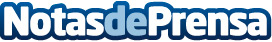 Rebajas de verano en Modrego HogarModrego Hogar sorprende con descuentos de hasta el 40% en productos de ferretería, jardinería y piscinasDatos de contacto:Modrego Hogar (Frunsomer S.L.)933 57 97 13 Nota de prensa publicada en: https://www.notasdeprensa.es/rebajas-de-verano-en-modrego-hogar_1 Categorias: Nacional Bricolaje Consumo Jardín/Terraza http://www.notasdeprensa.es